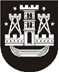 KLAIPĖDOS MIESTO SAVIVALDYBĖS TARYBASPRENDIMASDĖL klaipėdos miesto jaunimo reikalų tarybos sudėties ir nuostatų patvirtinimo2019 m. gegužės 30 d. Nr. T2-132Klaipėda Vadovaudamasi Lietuvos Respublikos vietos savivaldos įstatymo 16 straipsnio 2 dalies 6 punktu, 18 straipsnio 1 dalimi ir Lietuvos Respublikos jaunimo politikos pagrindų įstatymo 5 straipsnio 3 dalimi, Klaipėdos miesto savivaldybės taryba nusprendžia:1. Patvirtinti tokią Klaipėdos miesto jaunimo reikalų tarybos sudėtį:1.1. Klaipėdos miesto savivaldybės mero pavaduotojas;1.2. Klaipėdos miesto savivaldybės tarybos Sveikatos ir socialinių reikalų komiteto deleguotas atstovas;1.3. Klaipėdos miesto savivaldybės tarybos Miesto plėtros ir strateginio planavimo komiteto deleguotas atstovas;1.4. Klaipėdos miesto savivaldybės tarybos Kultūros, švietimo ir sporto komiteto deleguotas atstovas;1.5. Klaipėdos miesto savivaldybės administracijos deleguoti trys administracijos darbuotojai;1.6. Klaipėdos miesto savivaldybės jaunimo organizacijų tarybos deleguoti septyni atstovai. 2. Patvirtinti Klaipėdos miesto savivaldybės jaunimo reikalų tarybos nuostatus (pridedama).3. Pavesti Klaipėdos miesto savivaldybės administracijos direktoriui tvirtinti personalinę Klaipėdos miesto savivaldybės jaunimo reikalų tarybos sudėtį. 4. Pripažinti netekusiu galios Klaipėdos miesto savivaldybės tarybos 2015 m. rugsėjo 24 d. sprendimą Nr. T2-239 „Dėl Klaipėdos miesto jaunimo reikalų tarybos sudarymo ir jos nuostatų patvirtinimo“ su visais pakeitimais ir papildymais.5. Skelbti šį sprendimą Teisės aktų registre ir Klaipėdos miesto savivaldybės interneto svetainėje. Savivaldybės merasVytautas Grubliauskas